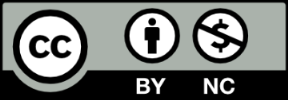 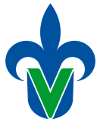 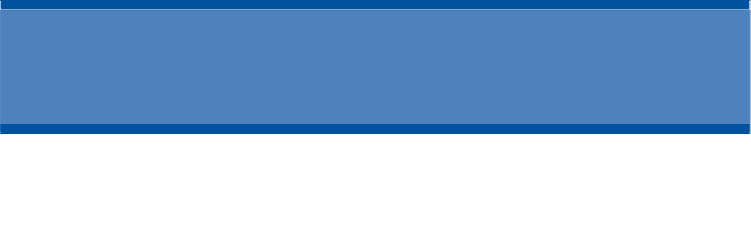 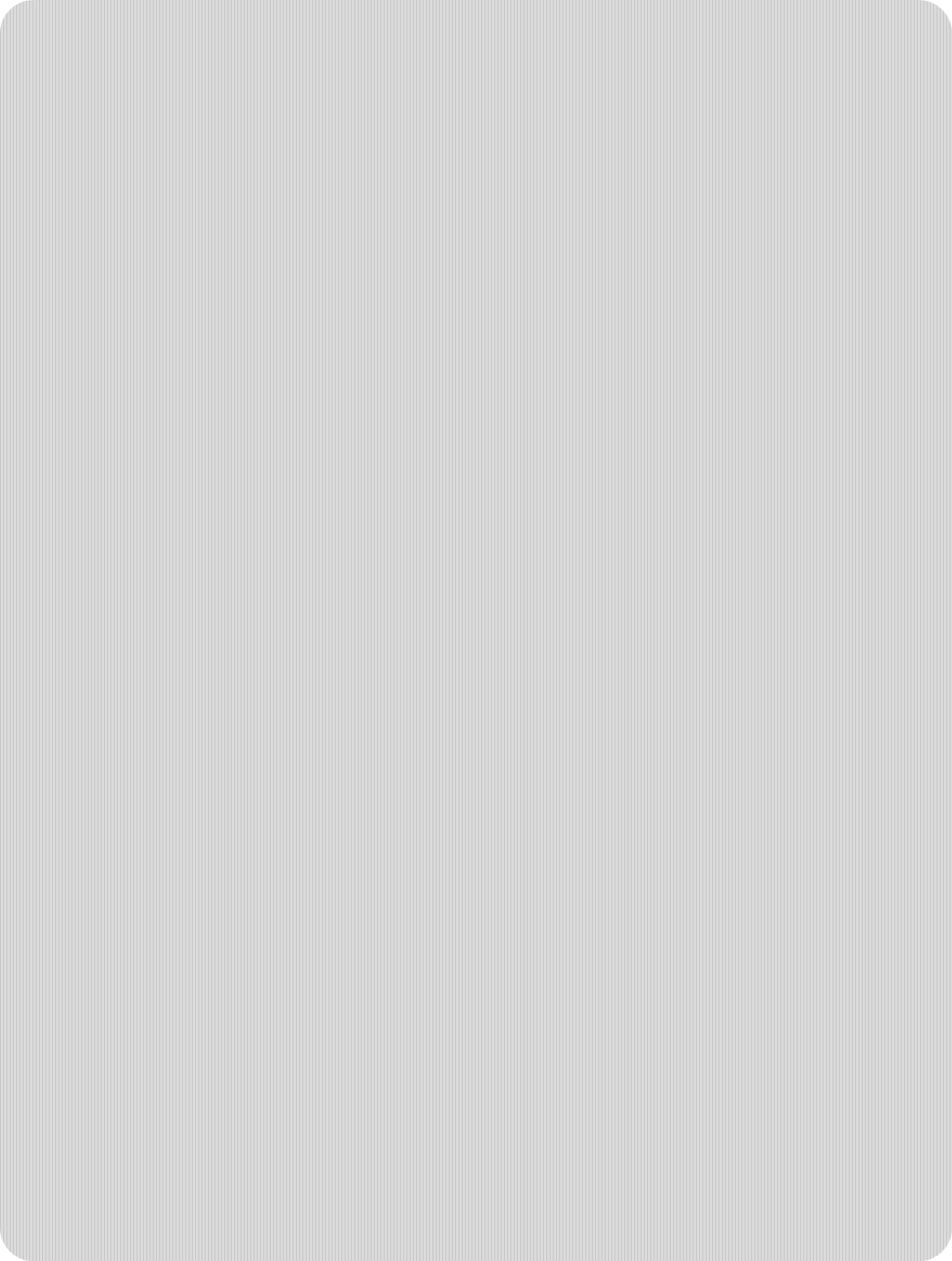 ÍndiceTutorial de Windows Movie Maker	1Crear un nuevo proyecto	1Edición y creación de la película	4Temas	4Animaciones	4Efectos Visuales	5Adicionando texto	5Música o narraciones	6Salvando el video	7Lista de ilustracionesIlustración 1 Pantalla principal	1Ilustración 2 Seleccionando relación de aspecto	2Ilustración 3 Adicionando medios a nuestra película	2Ilustración 4 Herramienta de selección de medios	3Ilustración 5 Selección de imágenes o fotografías	3Ilustración 6 Selección de un video	3Ilustración 7 Seleccionando temas de Automovie	4Ilustración 8 Ventana de pre-visualización	4Ilustración 9 Animaciones y transiciones	5Ilustración 10 Aplicando Efectos	5Ilustración 11 Película con título y créditos	6Ilustración 12 Opciones de texto	6Ilustración 13 Grabar narración o agregar sonido	6Ilustración 14 Agregar Música	6Ilustración 15 Ajustes de audio	7Ilustración 16 Ajustes en la pestaña Proyecto	7Ilustración 17 Compartir video en redes sociales	8Ilustración 18 Exportar video en diferentes formatos	8Ilustración 19 Ayuda para calcular espacio del video	8Tutorial de Windows Movie MakerUna de las competencias digitales básicas que debería tener un estudiante de licenciatura es la de poder crear o editar videos, desde luego no con la calidad de un profesional o de las animaciones que vemos producidas por empresas como Pixar o Disney, pero si de una calidad aceptable como los que comúnmente se suben a Youtube, ya que con el avance de las tecnologías actuales es cada día más sencillo para usuarios de todo tipo, realizar este tipo de tareas.Si bien es cierto las herramientas para edición de video en Windows a disposición del usuario común son  escasas y muy limitadas cuando hablamos de aplicaciones de Software Libre o gratuitas, comparadas con las opciones privativas como Adobe Premier, Sony Vegas, etc., con las que existen en muchas ocasiones, pueden permitir hacer el trabajo con una calidad aceptable. Entre las soluciones gratuitas y sencillas en este terreno, una en concreto ha demostrado ser útil para usuarios aficionados por su versatilidad y variedad de opciones predefinidas que ofrece, logrando resultados bastante interesantes y esta es Windows Live Movie Maker que puede ser descargada del sitio de Microsoft e instalada en PCs con Windows Xp, Vista, 7 y 8. Crear un nuevo proyectoYa instalado el programa, al ejecutarlo se podrá explorar cada una de sus herramientas e iniciar nuestro proyecto, la pantalla principal mostrada en la ilustración 1 ofrece diferentes opciones.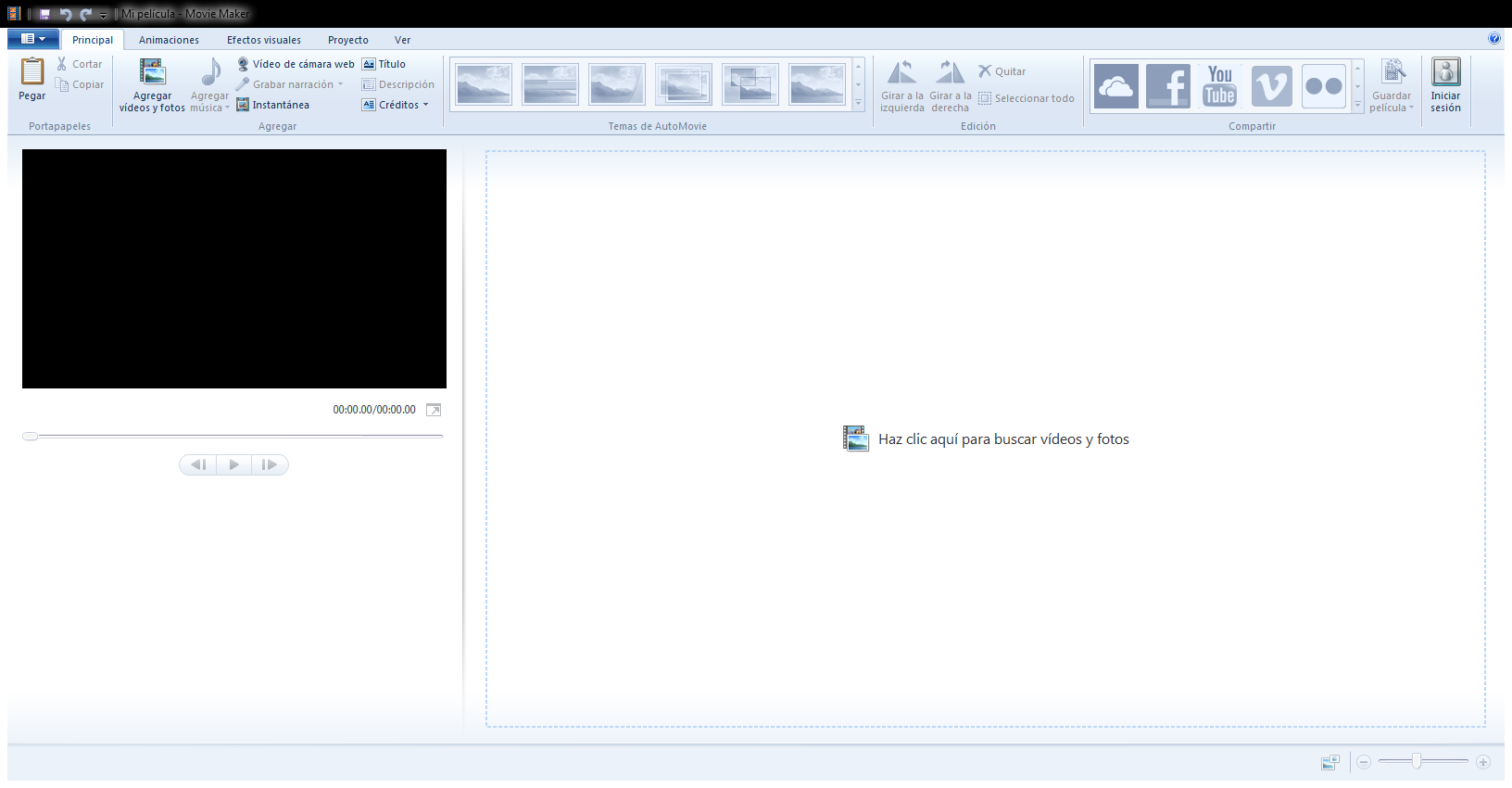 El primer paso será definir la relación de aspecto que tendrá la película o video, ya sea el estándar (4:3) o panorámica (16:9). Esta opción se encuentra en la pestaña Proyecto.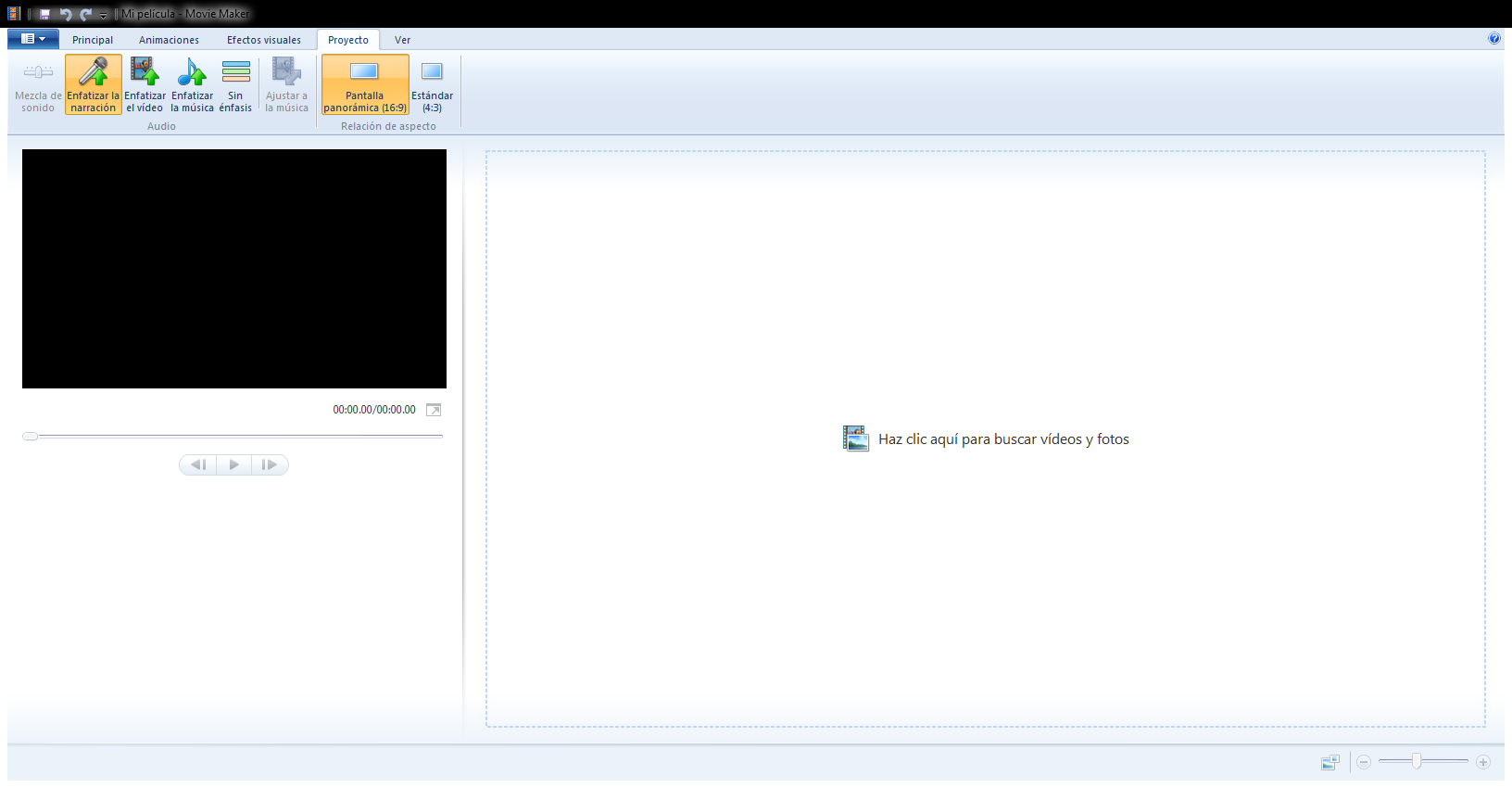 Ya seleccionada la relación de aspecto es el momento de importar los contenidos que formarán nuestra película, estos pueden ser videos, imágenes o audios. Para esto existen varias opciones (ver ilustración 3): el botón Agregar videos y fotos que se encuentra en la barra superior en la pestaña “principal”,  el cuadro “Haz clic aquí para buscar fotos y vídeos”, usar la cámara WEB de nuestra computadora o tomar una fotografía con la cámara WEB. Al dar hacer click con el mouse en las primeras 2 opciones, se abrirá un explorador con el seleccionaremos los archivos a importar (ilustración 4). Esta aplicación soporta una buena cantidad de formatos de archivos multimedia, desde imágenes .JPG, .PNG, .BMP, .GIF, .TIF, etc., para imágenes, .WMV, .AVI, .MPG, .MOV, .MP4, etc. para videos entre otros, incluyendo material grabado con cámaras, celulares y tabletas, por lo que el programa ofrece una muy buena versatilidadIlustración 3 Adicionando medios a nuestra películaSi seleccionamos Fotos o imágenes. Se verá la primera en el recuadro de la izquierda del programa y una sucesión de imágenes en miniatura en el cuadro de la derecha y si seleccionamos un video, este aparecerá en el recuadro de la izquierda y segmentos del video en el recuadro de la derecha, como puede apreciarse en las ilustraciones 5 y 6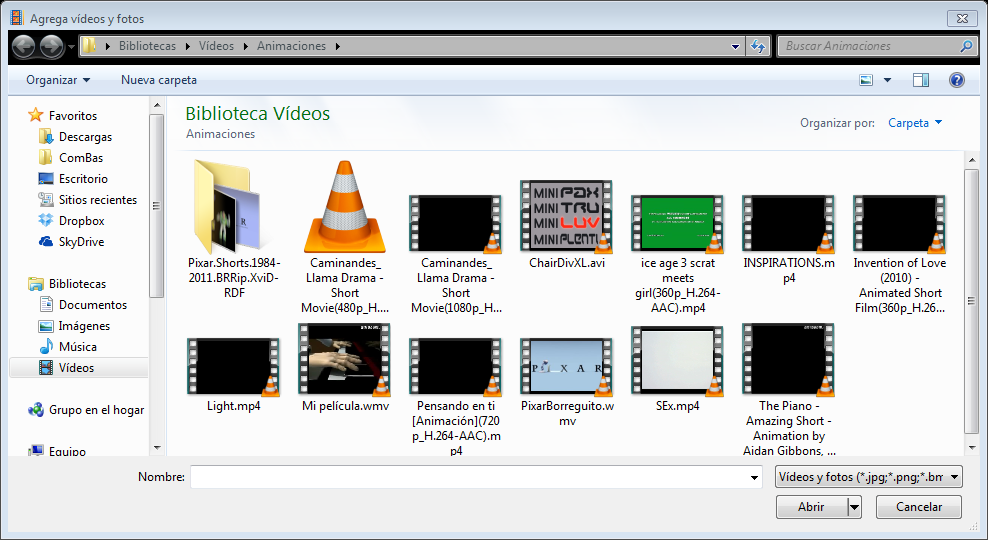 El orden en que se muestren las imágenes o videos en este apartado, será el que se mostrará en el video final, por lo que es fundamental ordenar todos los vídeos e imágenes desde este momento en el orden que queremos.Si tenemos una laptop, podemos grabar vídeos y hacer fotografías con la cámara web si carecemos de una cámara de fotos o videos para incluirlas directamente en el proyecto.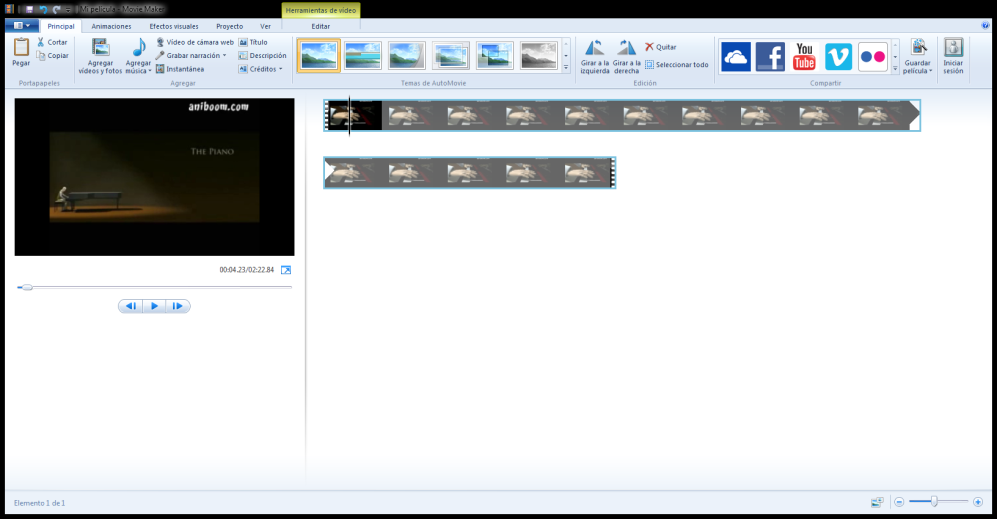 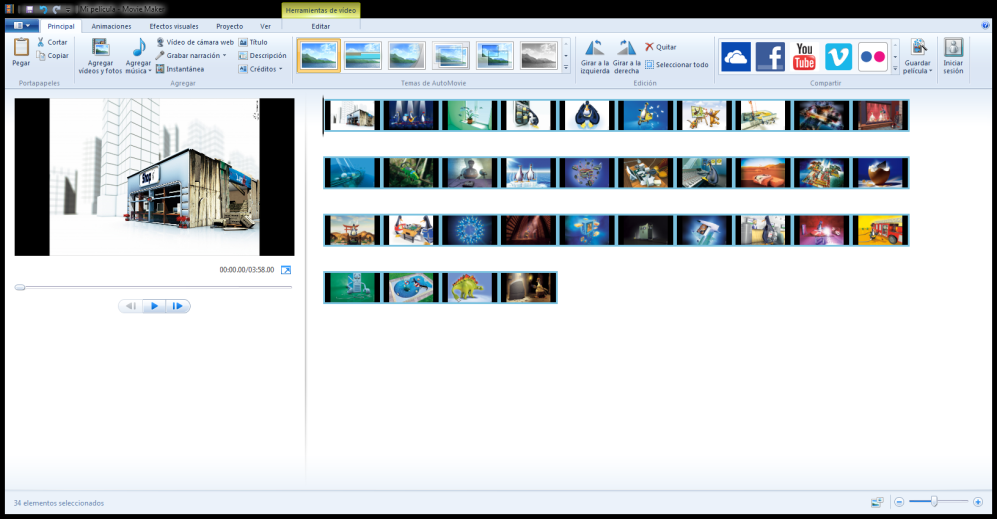 Edición y creación de la películaTemasEsta aplicación incluye una buena cantidad de configuraciones automáticas (plantillas predefinidas al estilo de PowerPoint) que se pueden aplicar a todo el proyecto para darle un aspecto vistoso con un solo clic. Estos temas de AutoMovie que se seleccionan en la barra superior de la pestaña principal (Ilustración 6), agregarán efectos, movimientos, títulos y transiciones de forma automática. De esta manera, sólo se tiene necesidad de escribir los textos necesarios y seleccionar el audio que se quiere que sirva de fondo a la o las imágenes.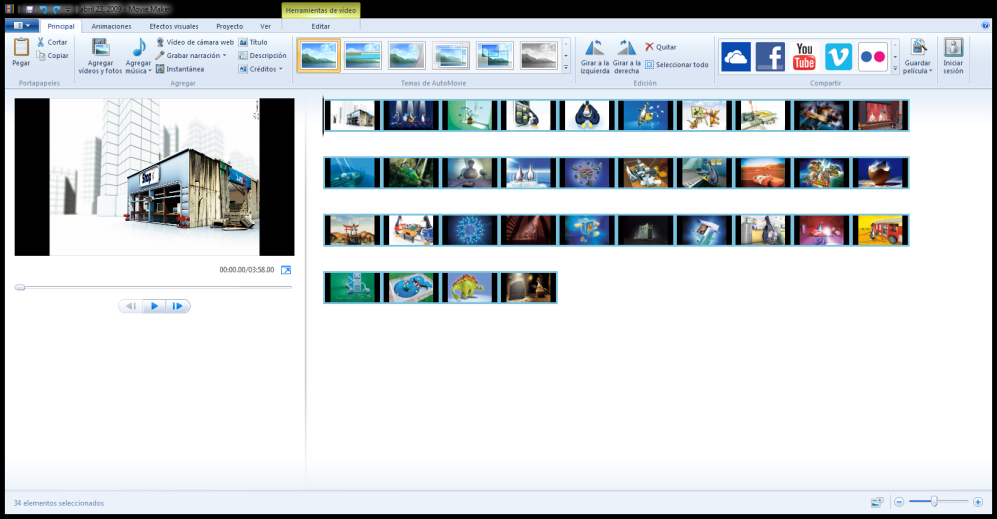 Sin embargo, se dispone también de una amplia variedad de opciones para personalizar la película a nuestro gusto, teniendo un control amplio sobre los detalles. En cualquier momento además, se podrán comprobar todos los cambios realizados en tiempo real en la ventana de pre-visualización (Ilustración 8).AnimacionesYa organizados los aspectos principales del vídeo, definido el título, créditos, tema, etc., podemos aplicar algunas animaciones en la pestaña “animaciones” (ilustración 9). Aquí podremos encontrar una serie de transiciones y movimientos de una cámara virtual que se podrán aplicar a cualquiera de los clips, imágenes o a todo el material al mismo tiempo. Además, manteniendo el ratón sobre la miniatura de cada uno de ellos podrás previsualizarlo para asegurarte de que es lo que buscas para tu vídeo.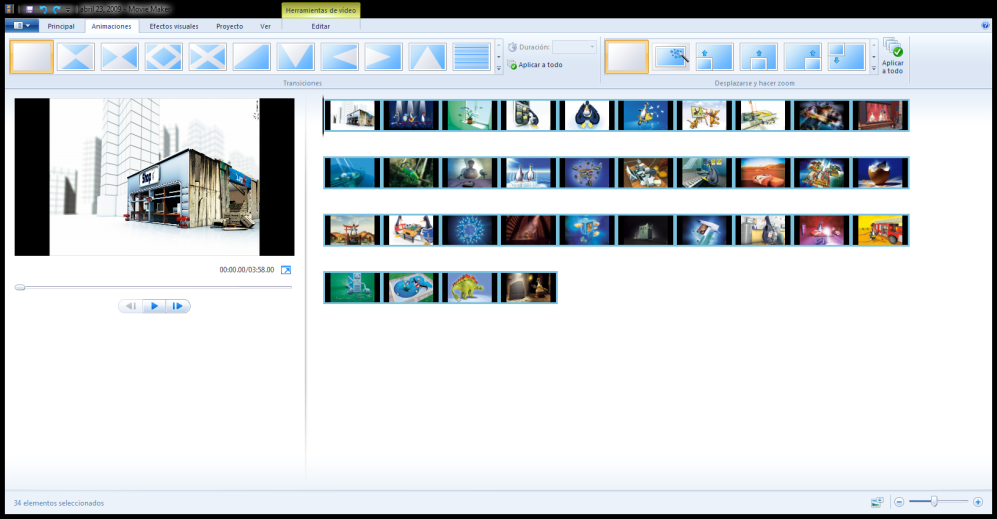 Efectos VisualesLa aplicación nos permite además aplicar algunos efectos visuales (Ilustración 10) en la pestaña correspondiente,  cuenta con varios filtros cromáticos, así como con animaciones (distorsiones, rotaciones, fundidos y varias cosas más) en las que los efectos variarán en función del tiempo de video disponible (recordar que a mayor tiempo de video mayor espacio ocupará nuestra película). Probando varios de los efectos de la galería disponible, podremos elegir de entre todos el que se ajuste más a las necesidades de nuestro video (por ejemplo, blanco y negro puede hacer recordar tiempos antiguos, el sepia puede ser adecuado para lo anterior y para dar un toque nostálgico, etc.). Podemos aplicar cada efecto a cada imagen o pista o de manera general a toda la película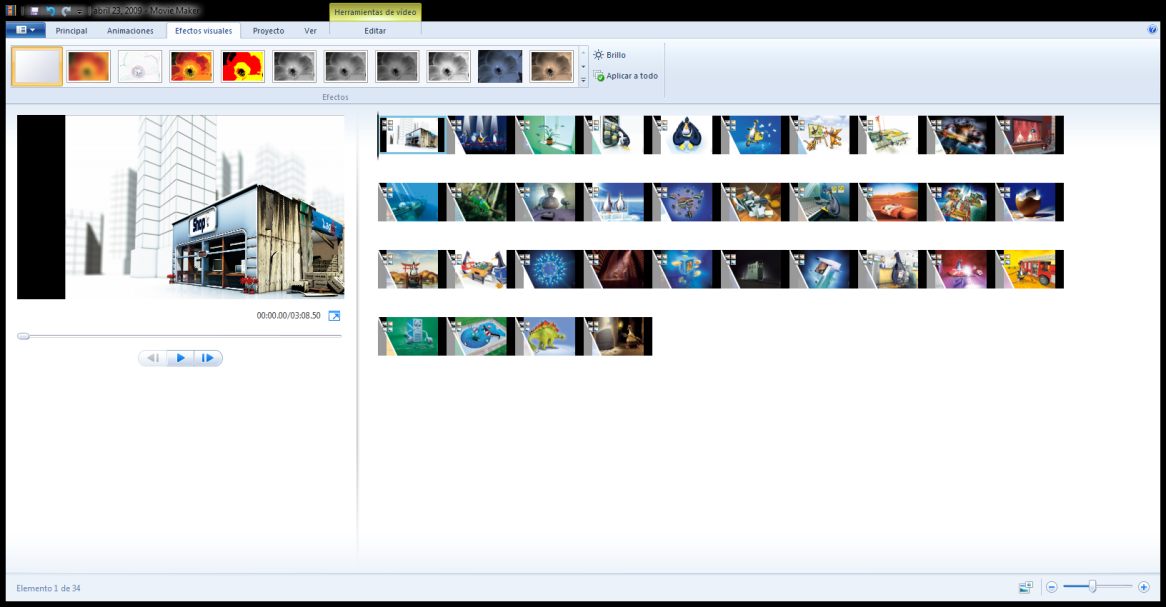 Adicionando textoEn la pestaña Principal existen 3 botones para editar texto del video, con esta herramienta se podrán insertar títulos, descripciones de escenas e, inclusive créditos finales, agradecimientos, etc.Además, se podrá ajustar el tiempo que dura cada texto en pantalla, su movimiento o desplazamiento, el color de fondo y la fuente, entre otras cosas. En el último botón se encuentra una pequeña flecha que al dar click en ella (Ilustración 11), se encuentran más opciones de texto.El botón de “Título” adiciona una imagen al inicio del video donde podremos poner el título de la película, el de “Descripción” nos permite poner un texto en la imagen o pista seleccionada y el de “Créditos” adiciona una imagen final para escribir los créditos necesarios (la Ilustración 12 muestra nuestra película ya con título y créditos.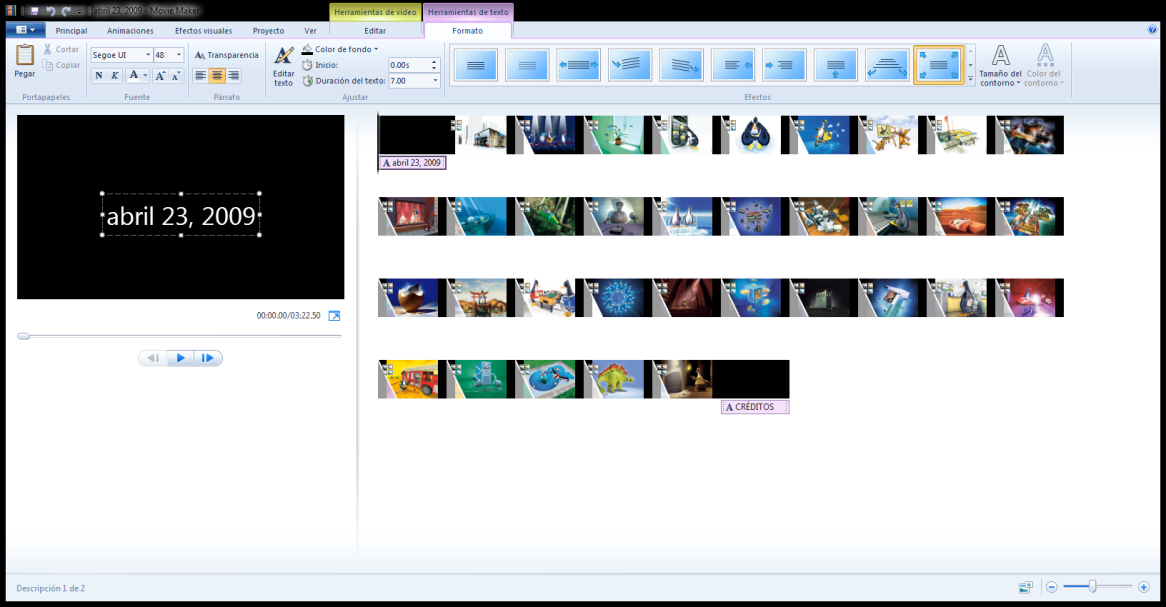 Música o narraciones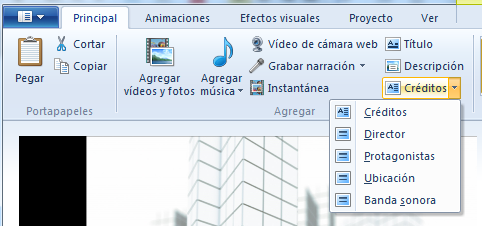 La herramienta de edición de audio de Windows Movie Maker permite configurar el audio o banda sonora para nuestro proyecto. En la pestaña Principal podemos importar un archivo de audio previamente editado o seleccionado y aplicarlo a todo el vídeo. También  se tiene la posibilidad de ajustarlo para que empiece a sonar desde el punto en que uno decida y lógico, se puede además grabar una narración para toda la película o para la parte que uno quiera (Ilustraciones 12, 13 y 14). 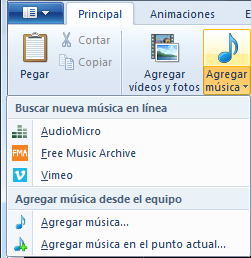 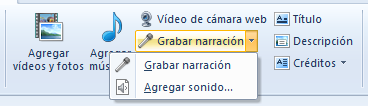 Al añadir la música aparecerá una nueva pestaña (de la misma forma que ocurría al agregar créditos y títulos), en esta parte se podrán encontrar algunos controles básicos para personalizar con cierto detalle la banda sonora de nuestro video en aspectos como: volumen, el momento en que debe comenzar y terminar el audio, efectos de fundido (reducción o incremento paulatino del audio) de entrada o de salida, etc. 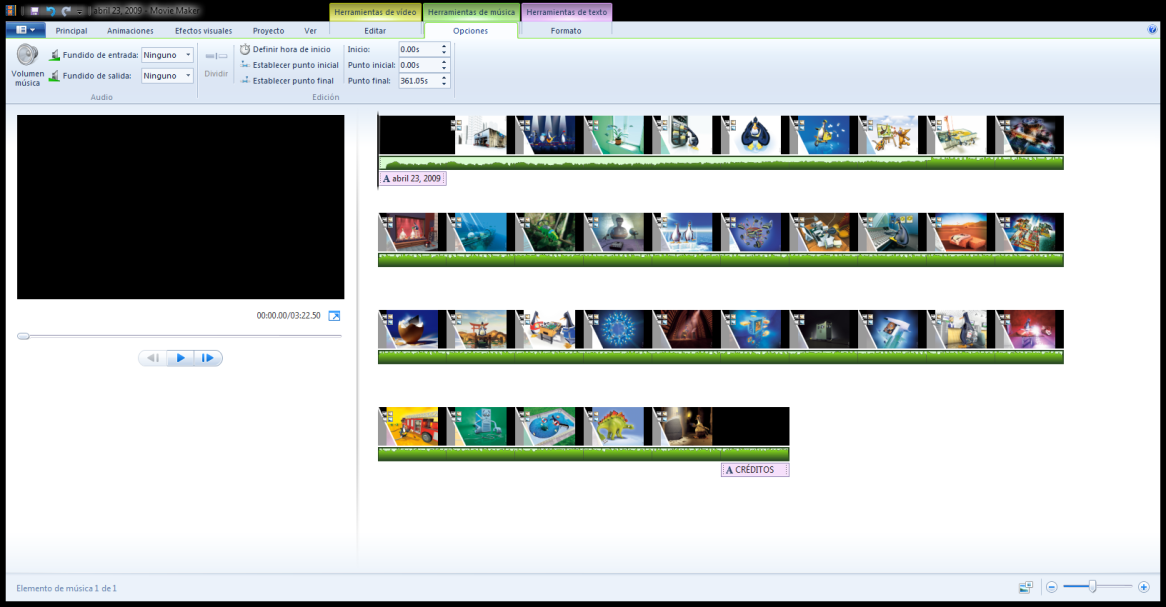 Una ventaja que ofrece el programa es que al importar música, esta igualará por defecto su duración a la del vídeo. Esto se podrá configurar a nuestro gusto de forma manual o bien mediante el control Mezcla de sonido dentro de la pestaña “Proyecto” (Ilustración 16).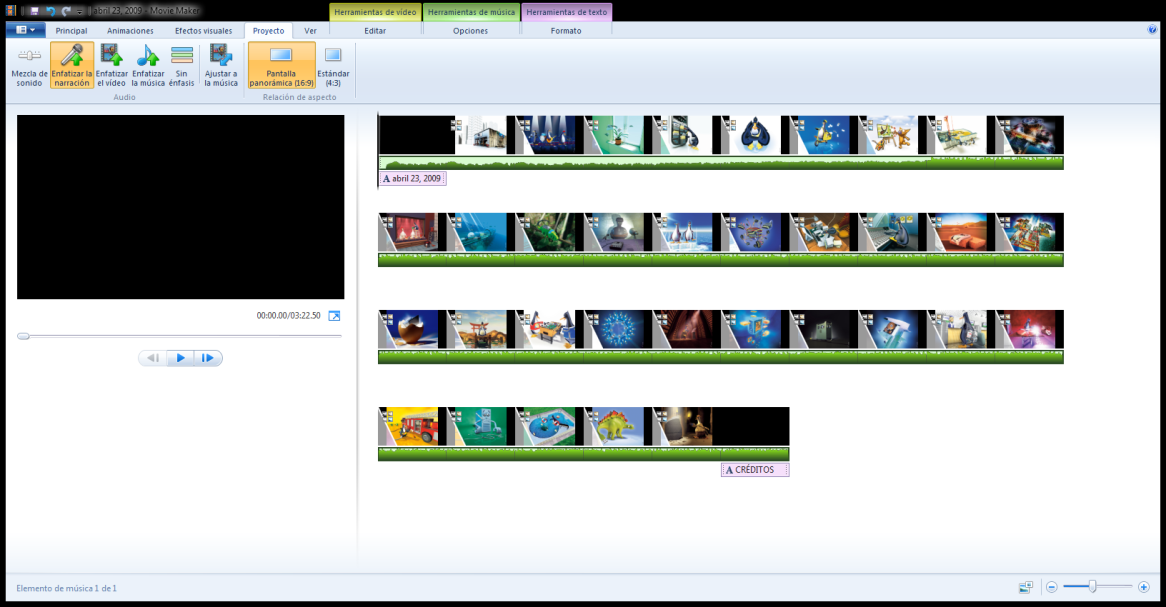 Salvando el videoUna vez finalizada nuestra película, se dispone de varias opciones para exportarla y compartirla, desde subirla a Skydrive, Youtube, Facebook, etc. hasta guardarla o grabarla en un DVD.En la pestaña principal existe una herramienta donde se podrá seleccionar donde compartir nuestro video (Ilustración 17) y una serie de opciones donde seleccionar el tipo de exportación que se quiere hacer de nuestro trabajo (Ilustración 18) que incluyen varios formatos predefinidos (optimizados) para dispositivos móviles, creación de DVDs, formatos de video desde alta definición hasta los más ligeros para que podamos enviarla por eMail.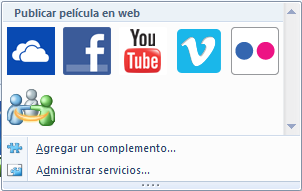 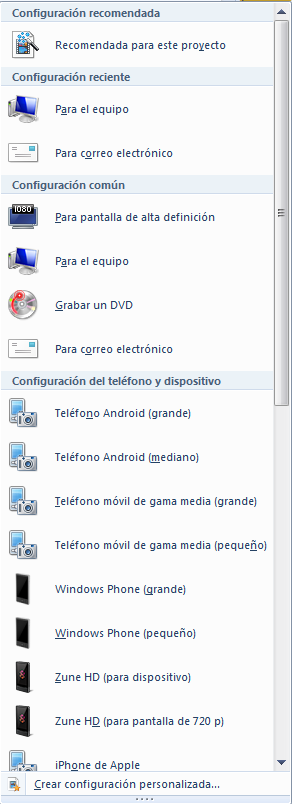 Hay que ser algo cuidadosos con el formato seleccionado, un video puede llegar a ocupar una buena cantidad de espacio en disco, para tener una idea de cuánto espacio ocupará nuestra película, podemos colocar el mouse sobre alguna de las opciones de exportación y aparecerá una pequeña ventana emergente que nos dirá de manera aproximada, cuantos MB por minuto ocupará nuestro trabajo (Ilustración 19)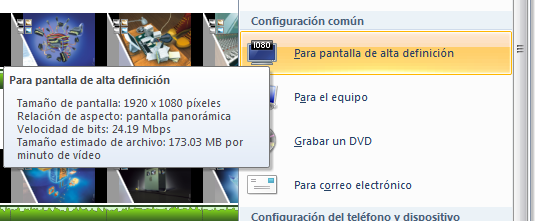 Finalmente, no debemos olvidar salvar nuestro proyecto en el formato de Windows Live Movie Maker.ReferenciasCanessa, R. H.–C. (1 de 12 de 2013). Taller: Uso de Recursos Digitale. Recuperado el 1 de 12 de 2013, de Tutorial: Movie Maker: http://cmapspublic2.ihmc.us/rid=1L4N6JDJM-19SZJJH-1G53/tutorial_movie_maker.pdfMicrosoft. (2 de 12 de 2013). Windows Live. Recuperado el 2 de 12 de 2013, de Movie Maker: http://www.microsoft.com/spain/windowslive/moviemaker.aspx